IMPACT/BASELINE REPORT WORKPLAN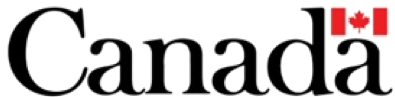 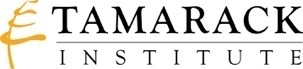 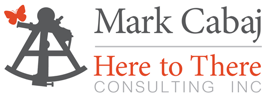 List the milestones, under each category, towards creating an impact or baseline reportList the milestones, under each category, towards creating an impact or baseline reportList the milestones, under each category, towards creating an impact or baseline reportList the milestones, under each category, towards creating an impact or baseline report1: Define your change: 1: Define your change: 1: Define your change: 1: Define your change: 2: Design evaluation questions, methodology and process: 2: Design evaluation questions, methodology and process: 2: Design evaluation questions, methodology and process: 2: Design evaluation questions, methodology and process: 3: Build indicators: 3: Build indicators: 3: Build indicators: 3: Build indicators: 4: Collect Data: 4: Collect Data: 4: Collect Data: 4: Collect Data: 5: Analyze and share results: 5: Analyze and share results: 5: Analyze and share results: 5: Analyze and share results: Activities to complete your impact reportWho’s responsible?By When?How (potential tools)Define your changeDefine your changeDefine your changeDefine your changeDesign evaluation questions, methodology and processDesign evaluation questions, methodology and processDesign evaluation questions, methodology and processDesign evaluation questions, methodology and processBuild indicatorsBuild indicatorsBuild indicatorsBuild indicatorsCollect DataCollect DataCollect DataCollect DataAnalyze and share resultsAnalyze and share resultsAnalyze and share resultsAnalyze and share results